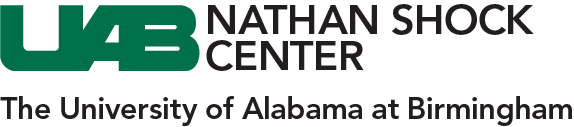 Biology of Aging Resources Libraryhttp://www.uab.edu/shockcenter/resources The UAB Nathan Shock Center Biology of Aging Library has been divided by topic. To access other topics in the library, visit us online. You will be able to browse each page or download other topics.Aging and Animal Models LibraryPhelan, J.P. & S.N. Austad. 1994. Selecting animal models of human aging: inbred strains often exhibit less biological uniformity that F1 hybrids. Journals of Gerontology 49: B1-B11.

Sprott, R.L. & S.N. Austad. 1996. Animal models for aging research. In: Handbook of the biology of aging. 4th Edition. E. Schneider & J.W. Rowe (Eds.). San Diego, CA: Academic Press. pp. 3-23.

Austad, S.N. 1997. Issues in the choice of genetic configuration for animal aging models. Experimental Gerontology. 32:55-63.
Austad, S.N. 1998. Small nonhuman primates as potential models of human aging. ILAR Journal 38(3):142-147.

Austad, S.N. 1998. Birds as models of aging in biomedical research. ILAR Journal 38(3):137-141.

Miller, R.A., Dysko, R. Chrisp, C., Seguin, R., Linsalata, L., Buehner, G., Harper, J.M., & Austad, S.N. 2000. Mouse stocks derived from tropical islands: new models for genetic analysis of life history traits. Journal of Zoology 250: 95-104.

Miller, R.A., Austad, S.N., Burke, D., Chrisp, C., Dysko, R., Galecki, A., Jackson, A., & Monnier, V. 1999. Exotic mice as models for aging research: polemic and prospectus. Neurobiology of Aging. 20: 217-231.

Miller, R.A., Harper, J.M., Dysko, R.C., Durkee, S.J., Austad, S.N. 2002. Longer life spans and delayed maturation in wild-derived mice. Experimental Biology and Medicine 227: 500-508.

Austad, SN; Kristan, DM. 2003. Are mice calorically-restricted in nature? Aging Cell 2: 209-218.

Austad, SN. 2003. Introduction to animal models. Exp. Gerontol. 38:1327-1328.Austad, SN. 2004. On Herrera and Jagadeeswaran’s “Annual fish as a genetic model for aging.” J. Gerontol. A Biol. Sci. Med Sci. 59:99-100.

Austad, SN, Podlutsky, A. 2006. A critical evaluation of nonmammalian models for aging research. In Handbook of the Biology of Aging, 6th Ed. Masoro, EJ & Austad, SN (eds.). Academic Press, San Diego, CA. pp. 449-469.

Harper, JM, Durkee, SJ, Dysko, RC, Austad, SN, Miller, RA. 2006. Genetic modulation of hormone levels and life span in hybrids between laboratory and wild-derived mice. Journals of Gerontology: Biological Sciences 61, 1019-1029.

Sprott, R.L. & Austad, S.N. 2006. Historical development of animal models of aging. In Conn, P.N. (Ed) Handbook of Models for Human Aging, (pp.1-8) Burlington: Elsevier.

Flurkey, K; Brandvian, Y; Klebanov, S; Austad, SN; Miller, RA, Yuan, R., Harrison, D.E. (2007). PohnB6F1: a cross of wild and domestic mice that is a new model of extended female reproductive life span. Journal of Gerontology: Biological Sciences, 62A: 1187-98.

Austad, S.N. (2009). Is there a role for new invertebrate models for aging research? Journals of Gerontology: Biological Sciences & Medical Sciences, 64(2), 192-94.

Austad SN. (2011). Candidate bird species for use in aging research. ILAR Journal 52, 89-95. PMCID: N/A 

Fischer KE, Austad SN (2011). The development of small primate models for aging research. ILAR Journal 52:78-88. PMCID: N/A

Tomczyk S, Fischer KE, Austad SN, Galliot B. (2015) Hydra, a powerful model for aging studies. Invertebrate Reproduction and Development 59(S1), 11-16. PMC4464166.